DISCIPLINA EM ESTÁGIO DOCÊNCIAJoão Pessoa, ___ de _________ de ______.Para: Coordenação do Programa de Pós-graduação em Saúde ColetivaPrezado Coordenador:Nome do aluno:______________________________________________________Nome do orientador:__________________________________________________, Vem por meio deste informar a disciplina em estágio docência, no período letivo _____________,  na seguinte disciplina:Nestes termos, peço deferimento._____________________________Assinatura do aluno_____________________________Assinatura do orientador_____________________________Assinatura do professor responsável da disciplina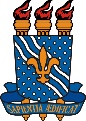 UNIVERSIDADE FEDERAL DA PARAÍBACENTRO DE CIÊNCIAS DA SAÚDEPROGRAMA DE PÓS-GRADUAÇÃO EM SAÚDE COLETIVA 